I. TRẮC NGHIỆM (3,0 điểm): Hãy chọn phương án trả lời đúng nhất.Câu 1. Nghề nấu ăn có mấy đặc điểm?A. 1                  	 			B. 2				C. 3                                 			D. 4Câu 2. Nghề nấu ăn cần nhiều công cụ lao động khác nhau. Theo em đâu là công cụ lao động đơn giản, thô sơ?A. Bếp củi.					B. Bếp điện.			C. Bếp gas.					D. Máy đánh trứng.Câu 3. Do đặc thù của nghề nghiệp, người nấu ăn phải tiếp cận với hơi nóng của bếp lò; mùi tanh của tôm cá; thực phẩm khô; các gia vị, dầu mỡ, nước chấm…vì vậy điều kiện lao động của nghề nấu ăn làA. không bình thường.			B. sạch sẽ.	C. sang trọng.					D. rất gọn gàng.Câu 4. Trong các nội dung dưới đây, nội dung nào không thể hiện vai trò của đồ dùng trong nhà bếp?A. Giúp công việc nấu ăn trở nên dễ dàng.B. Giúp công việc nấu ăn trở nên nhanh chóng.C. Giúp công việc nấu ăn đạt hiệu quả cao.D. Giúp người nấu ăn cần nhiều thời gian nấu nướng.Câu 5. Đâu là thiết bị dùng điện trong nhà bếp?A. Nồi niêu.	      				B. Nồi áp suất gas.	    C. Ấm nước siêu tốc.	     		D. Chảo.Câu 6. Khi sử dụng đồ dùng bằng nhựa trong nhà bếp, cần đảm bảo mấy yêu cầu chính nào?1. Có thể đựng thức ăn nóng.2. Không để gần lửa.3. Không chứa thức ăn có nhiều dầu mỡ hoặc thức ăn nóng.4. Rửa bằng nước rửa chén bát khi sử dụng xong.Phương án đúng làA. 1, 2, 4.                  	 		B. 2, 3, 4.		C. 1, 3, 4.                   			D. 1, 2, 3.Câu 7. Cần kiểm tra ổ cắm, dây dẫn điện của đồ dùng điện thời điểm nào?A. Trước khi sử dụng.			B. Khi sử dụng.	C. Sau khi sử dụng.				D. Khi không sử dụng.Câu 8. Quan sát hình bên và cho biết sự sắp xếp, trang trí nhà bếp theo kiểu nào? 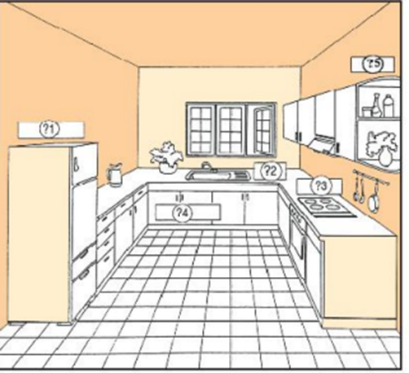 A. Dạng chữ I.				B. Dạng hai đường thẳng song song.C. Dạng chữ U.				D. Dạng chữ L.Câu 9. Khi mua thực phẩm về, người nấu ăn cần sơ chế thực phẩm như thế nào?A. Cắt thực phẩm, thái thực phẩm, rửa thực phẩm.	B. Cất thực phẩm, thái thực phẩm, rửa thực phẩm.C. Cắt thực phẩm, thái thực phẩm, nấu chín thực phẩm.D. Cắt thực phẩm, cất thực phẩm, rửa thực phẩm.Câu 10. Tại sao phải quan tâm đến việc đảm bảo an toàn lao động trong nhà bếp?A. Tránh các rủi ro.B. Tránh tai nạn có thể xảy ra. C. Tránh rủi ro và tai nạn có thể xảy ra khi nấu ăn.D. Để có nhiều món ăn ngon, hợp khẩu vị cho gia đình.Câu 11. Hình ảnh sau đây cho thấy nguyên nhân gây ra tai nạn trong nấu ăn là gì?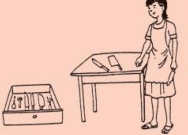 A. Dụng cụ sắc nhọn để không để đúng vị tríB. Đun nước để vòi ấm không đúng vị tríC. Để dụng cụ sắc nhọn đúng vị trí trên bàn.D. Đứng gần bàn để dụng cụ nấu ăn.Câu 12. Việc sắp xếp và trang trí bàn ăn phải đảm bảo những yêu cầu nào?A. Hương vị thơm ngon, đủ chất dinh dưỡng.B. Đẹp mắt, hương vị thơm ngon, đủ chất dinh dưỡng.C. Đẹp mắt, hương vị thơm ngon, dinh dưỡng ít.D. Trang trí đẹp mắt, đủ chất dinh dưỡng.II. TỰ LUẬN (7,0 điểm)Câu 13 (2,0 điểm): Em hãy nêu cách sử dụng và bảo quản dụng nhà bếp bằng:Kim loại.Sành, sứ, thủy tinh.Câu 14 (2,0 điểm): Nêu cách bố trí, sắp xếp các khu vực hoạt động của nhà bếp.Câu 15 (2,0 điểm): Em hãy xây dựng thực đơn 1 bữa ăn trưa (bữa ăn thường ngày).Câu 16 (1,0 điểm): Nam là học sinh lớp 8, Ba Mẹ của em hay đi làm về trễ, vì vậy Nam thường nấu ăn giúp mẹ và đôi lúc em hay bị bỏng do nhiệt. Em hãy đề ra một số biện pháp phòng chống bỏng do nhiệt giúp em Nam khi nấu ăn. (Nêu từ 4 biện pháp trở lên)BÀI LÀMI. TRẮC NGHIỆM (3.0 điểm): Em hãy điền phương án trả lời đúng nhất vào bảng dưới đâyII. TỰ LUẬN (7.0 điểm)	TRƯỜNG THCS VÕ TRƯỜNG TOẢNLớp: ……………….Họ tên HS: ……………………………………………………TRƯỜNG THCS VÕ TRƯỜNG TOẢNLớp: ……………….Họ tên HS: ……………………………………………………KIỂM TRA GIỮA HỌC KỲ 1NĂM HỌC 2022-2023Môn: CÔNG NGHỆ LỚP 9Ngày kiểm tra: …/…./2022Thời gian làm bài: 45 phútKIỂM TRA GIỮA HỌC KỲ 1NĂM HỌC 2022-2023Môn: CÔNG NGHỆ LỚP 9Ngày kiểm tra: …/…./2022Thời gian làm bài: 45 phútĐIỂMLỜI PHÊ CỦA THẦY, CÔLỜI PHÊ CỦA THẦY, CÔCâu123456Đáp ánCâu789101112Đáp án